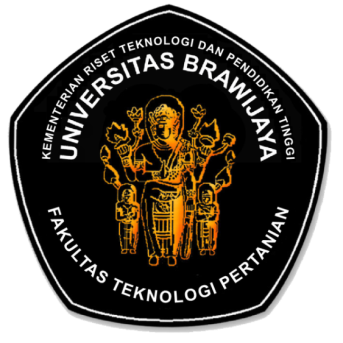 INSTRUKSI KERJAPENGGUNAAN KOMPUTERUNIT LAYANAN BAHASA INGGRISFAKULTAS TEKNOLOGI PERTANIANUNIVERSITAS BRAWIJAYAKode DokumenRUANG LINGKUP Proses kegiatan peminjaman computer kepada mahasiswa untuk browsing bahan penelitian dan segala hal yang berhubungan dengan kepentingan akademik.PRINSIP Untuk memberikan pelayan terhadap mahasiswa dalam memberikan pelayanan peminjaman computer dalam menyelesaikan tugas, skripsi, dan kepentingan akademik.PERALATAN KomputerCARA KERJA Peserta mengisi buku hadir dan memberikan keterangan tentang penggunaan computer.Petugas melakukan pengecekan dan mempersilakan peserta untuk meminjam.Petugas melakukan pengawasan terhadap peserta dengan menggunakan software Spy teacher yang ada pada computer admin. Disahkan oleh		: Dekan			Disiapkan Oleh	: Tim Penyusun IKTanggal		:				Tanggal		:Tanda tangan		:				Tanda tangan		:Dr.Ir. Sudarminto Setyo Yuwono, M.App.Sc		Sudarma Dita Wijayanti, STP, M.Sc, MPNIP. 196312161988031002				NIK. 84092410120321Revisi                    :Tanggal                 :Dikaji Ulang           :Dikendalikan Oleh   :Disetujui Oleh        :  TTD                               Dr.Ir. Sudarminto Setyo Yuwono, M.App.ScFAKULTAS TEKNOLOGI PERTANIANUNIVERSITAS BRAWIJAYAFAKULTAS TEKNOLOGI PERTANIANUNIVERSITAS BRAWIJAYAManual MutuKode010201Disetujui OlehDr.Ir. Sudarminto Setyo Yuwono, M.App.ScRevisi Ke-TanggalManual MutuKode010201Disetujui OlehDr.Ir. Sudarminto Setyo Yuwono, M.App.Sc